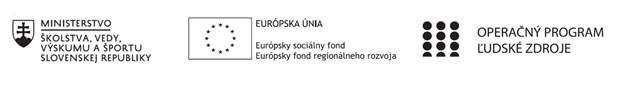 Správa o mimoškolskej činnostiPríloha: Prezenčná listina z mimoškolskej činnostiPrioritná osVzdelávanieŠpecifický cieľ1.2.1. Zvýšiť kvalitu odborného vzdelávania a prípravy reflektujúc potreby trhu práce PrijímateľTrnavský samosprávny krajNázov projektuPrepojenie stredoškolského vzdelávania s praxou v Trnavskom samosprávnom kraji 2Kód projektu  ITMS2014+312011AGY5Názov školyStredná odborná škola technická Galanta -Műszaki Szakközépiskola GalantaNázov mimoškolskej činnostiKrúžok bez písomného výstupu: Počúvanie s porozumením v anglickom jazykuDátum uskutočnenia 
mimoškolskej činnosti8.3.2022Miesto uskutočnenia 
mimoškolskej činnostiStredná odborná škola technická Galanta -Műszaki Szakközépiskola Galanta Esterházyovcov 712/10, 924 34 Galanta - miestnosť/učebňa: 1/4Meno lektora mimoškolskej činnostiMgr. Monika CzanikováOdkaz na webové sídlo 
zverejnenej správywww.sostechga.edupage.org www.trnava-vuc.skHlavné body, témy stretnutia, zhrnutie priebehu stretnutia: Téma nášho stretnutia má názov: The weekend (Víkend). Na začiatku stretnutia sme sa rozprávali, aký sme mali víkend, ako sme strávili ten čas oddychu. Preopakovali sme činnosti súvisiace so športami, rôznymi programami. Vypočuli sme nahrávku, kde jeden chlapec rozprával s dievčaťom o budúcich plánoch na víkend. Chlapec vyskúša adrenalínové športy ako napríklad plávanie v horských riekach (canyoning) atď. Druhý participant rozhovoru má celkom odlišné plány na víkend - a to výlet do Paríža. Má rada múzeá, ale ide aj na nákupy. Po vypočutí nahrávky študenti vyriešili dve úlohy k téme. Na konci stretnutia sme preopakovali slovnú zásobu na športy, voľnočasové aktivity, ako môžeme vyjadriť naše plány. Hlavné body, témy stretnutia, zhrnutie priebehu stretnutia: Téma nášho stretnutia má názov: The weekend (Víkend). Na začiatku stretnutia sme sa rozprávali, aký sme mali víkend, ako sme strávili ten čas oddychu. Preopakovali sme činnosti súvisiace so športami, rôznymi programami. Vypočuli sme nahrávku, kde jeden chlapec rozprával s dievčaťom o budúcich plánoch na víkend. Chlapec vyskúša adrenalínové športy ako napríklad plávanie v horských riekach (canyoning) atď. Druhý participant rozhovoru má celkom odlišné plány na víkend - a to výlet do Paríža. Má rada múzeá, ale ide aj na nákupy. Po vypočutí nahrávky študenti vyriešili dve úlohy k téme. Na konci stretnutia sme preopakovali slovnú zásobu na športy, voľnočasové aktivity, ako môžeme vyjadriť naše plány. Vypracoval (meno, priezvisko)Mgr. Monika CzanikováDátum8.3.2022PodpisSchválil (meno, priezvisko)Ing. Beáta KissováDátum8.3.2022Podpis